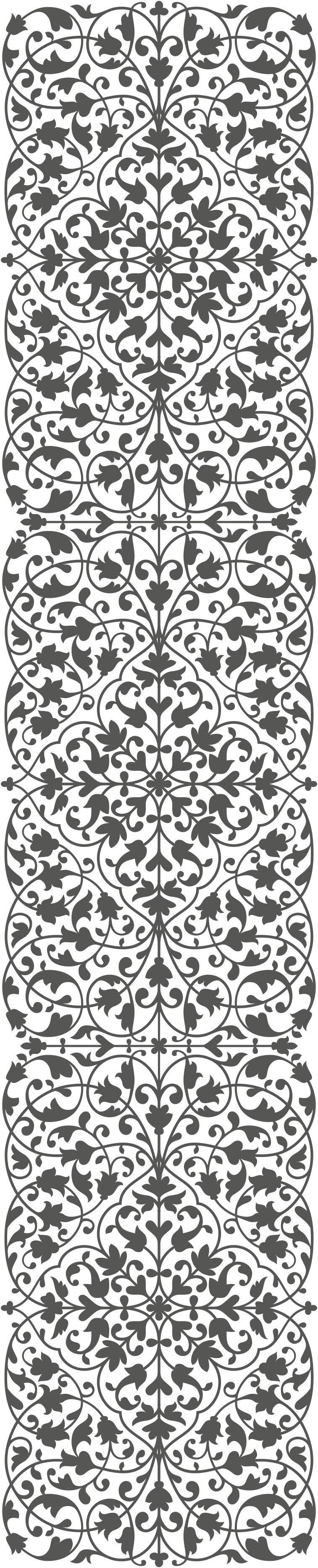 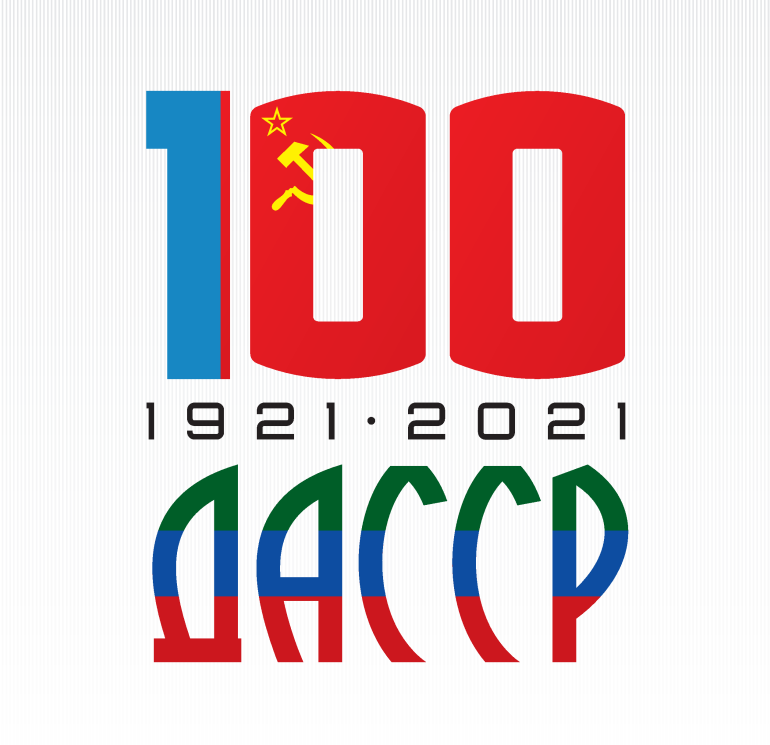 ЛЕТОПИСЬ СТОЛЕТИЯ: СОБЫТИЙНЫЙ КАЛЕНДАРЬ ЗНАМЕНАТЕЛЬНЫХ ДАТ С 1921 ПО 2021 ГОДЫ1921 г.20 января – Президиум ВЦИК РСФСР принял постановление об образовании Дагестанской АССР.20 января – образованы народные комиссариаты: внутренних дел, юстиции, просвещения, здравоохранения, социального обеспечения, земледелия, продовольствия, финансов, народного хозяйства, труда.14 мая – переименование городов Петровск в Махачкалу и Темир-Хан-Шура в Буйнакск.4 июня – образовано Дагестанское статистическое управление.22 июня – образован Дербентский район.11 сентября – началось строительство канала Сулак-Махачкала, получившего позже название «Канал имени Октябрьской революции»..2 марта – открыто Дагестанское отделение Российского телеграфного агентства (ДагРОСТа).октябрь – вышел первый номер газеты «Комсомолец Дагестана».сентябрь – в гг. Буйнакске и Избербаше открылись первые в республике педагогические училища.декабрь – Первый Вседагестанский учредительный съезд Советов принял первую Конституцию Дагестана..16 января – образован Буйнакский район;27 января – образовано Управление путей сообщения на Кавказе.26 февраля – Центр ДАССР переведен из г. Буйнакска в г. Махачкалу, и она была объявлена столицей республики.13 марта – создана Архивная служба в Республике Дагестан.22 марта – под председательством М.И. Калинина Всероссийский ЦИК принял постановление «Об учреждении Главного суда ДАССР» (ныне – Верховный суд РД).23 марта – образовано Управление топливной промышленности (ныне – Дагестанское территориальное топливное производственное объединение «Дагестантоппром»).22 апреля – в соответствии с постановлением Совнаркома ДАССР организовано Дербентское педагогическое училище им. В.Ленина (ныне Дербентский педагогический колледж)..В Махачкале открыт музей дагестановедения.Открыт Дагестанский научно исследовательский институт дагестанской культуры при Народном Комиссариате просвещения ДАССР.Основание Дагестанского научного центра Российской Академии наук.1925 г.21 января – в Махачкале заработал нефтеперегонный завод «Красный пролетарий».1 апреля – открыт Дагестанский краеведческий музей (ныне – ГБУК «Национальный музей Республики Дагестан им. Тахо-Годи»).18 ноября – открыт Индустриально-экономический техникум (ныне – ГБПОУ РД «Колледж машиностроения и сервиса им.С.Орджоникидзе»).Создан Дагестанский государственный театр им.М.Горького (ныне – ГБУ РД «Государственный республиканский русский драматический театр им.М.Горького»).В Махачкале открыта фельдшерско-акушерская школа..январь – пустили в строй первый механизированный в СССР стекольный завод «ДагОгни» в поселке Дагестанские Огни.4 апреля – образован Анцухо-Капучинский район (ныне – Тляратинский район).май – состоялось открытие Махачкалинской грязелечебницы (ныне – ГБУ РД «Республиканская больница восстановительного лечения»).декабрь– открыт Дагестанский акушерский техникум (ныне – Дагестанский базовый медицинский колледж им. Р.П. Аскерханова).Вступил в строй рыбоконсервный завод в Махачкале..3 февраля– на объединенном заседании ЦИК и Совнаркома ДАССР было решено открыть в Махачкале воздушную станцию линии «Москва-Тифлис», откуда выполнялись полеты на самолете Р-2. Это время считается днем рождения гражданской авиации в республике.18 апреля – ЦИК и СНК ДАССР упразднили шариатские суды.7 ноября – открытие Дагестанского радио.Принята новая Конституция ДАССР..февраль – Пленум Дагестанского обкома ВКП (б) вынес решение о переходе с арабской письменности на новый алфавит, созданный на основе латинского языка..2 февраля – в Махачкале состоялся первый Вседагестанский съезд врачей.июнь – в Махачкале открылась первая городская поликлиника.1 сентября – в Кизляре открылся педагогический техникум.1930 г.24 сентября – введено всеобщее обязательное начальное обучение в ДАССР; охват народностей ДАССР всеобщим обязательным начальным обучением на родных языках.Открыт Институт повышения квалификации работников народного образования.Открыты рыбный и пищевой техникумы, техникум советской торговли, ковровый техникум. Расширены Дербентский и Шелковской сельскохозяйственные техникумы, Буйнакский землеустроительный техникум и Дербентский зооветтехникум..28 марта – основан Хасавюртовский педагогический колледж.10 августа – слобода Хасавюрт преобразована в город.18 августа – открыт  педагогический институт им. С. Стальского (ныне – ДГУ) в г. Махачкала.8 сентября – организован Народный комиссариат коммунального хозяйства ДАССР (ныне – Министерство строительства и жилищно-коммунального хозяйства РД).6 ноября – открылся первый ВУЗ Дагестана – Педагогический институт им. С. Стальского.8 ноября – образован Махачкалинский дорожный техникум Главного дорожного управления при СНК РСФС (ныне – Махачкалинский автодорожный колледж).декабрь – открыт Кумыкский музыкально-драматический театр..29 июня – был создан Дагестанский плодово-виноградный институт, правопреемником которого сегодня является Дагестанский государственный аграрный университет им. М.М. Джамбулатова.8 октября – образован Дагестанский агропедагогический институт (ныне – ФГБОУ ВО «Дагестанский государственный университет»)15 октября – состоялось открытие Дагестанского государственного медицинского университета..15 ноября – Постановлением ВЦИК РСФСР был образован однонациональный Ахвахский район.Построен Дербентский консервный завод.20 октября – организован Аэроклуб ДОСААФ..Образован Агульский район..1 февраля – создан Дагестанский Государственный Этнографический национальный ансамбль им. Самурского в г. Махачкале (ныне – ГБУ РД «Государственный ансамбль песни и танца «Дагестан»).22 февраля – образованы районные архивы при Ачикулакском, Бабаюртовском, Буйнакском, Гунибском, Дербентском, Касумкентском, Кизлярском, Лакском, Хасавюртовском, Хунзахском райисполкомах.2 марта – открылась Махачкалинская городская зубоврачебная поликлиника (ныне – ГБУ РД «Республиканская стоматологическая поликлиника им.М.М.Максудова»).29 марта – образованы Кулинский и Кумторкалинский районы.25 сентября – проведен I Вседагестанский съезд женской молодежи.Пущен в эксплуатацию завод №182 «Двигательстрой», вокруг которого сформировался рабочий поселок, ставший позднее городом Каспийском.Начал работу Махачкалинский хлебозавод..9 марта – образовано Управление по делам искусств при СНК ДАССР (ныне Министерство культуры РД)26 июня– образован Комитет по делам физической культуры и спорта при СНК ДАССР (ныне – Министерство по физической культуре и спорту РД).июль – ансамбль песни и танца Дагестана участвовал в первой Всесоюзной хоровой олимпиаде в Москве.21 августа– открыт Дагестанский детский туберкулезный санаторий в г. Махачкала.3 октябрь – в Махачкале организован Дом пионеров (ныне – МБУДО «Дворец  детского творчества»).Организована артель «Красный Балхар» в с. Балхар Акушинского района..январь – Совет Народных Комиссаров ДАССР подписал указ об учреждении Вседагестанского дома народного творчества – Республиканского Дома народного творчества Министерства культуры РД.22 сентября – в г. Махачкале организован Дагестанский национальный театр оперы и балета.Г.Гасанов создал первую в истории дагестанской музыкальной культуры оперу «Хочбар»..7 июня – состоялось открытие 1-го санаторно-пионерского лагеря в с. Верхнее Казанище Буйнакского района.1 октября – в г. Махачкале при Радиокомитете был создан Государственный хор ДАССР.Построена и пущена в эксплуатацию обувная фабрика им. С. М. Кирова, с 1947г. – Махачкалинская обувная фабрика.Открыт краеведческий музей в г. Дербенте.Создана махачкалинская хлопкопрядильная фабрика «Красный прядильщик».1939 г.10 июля – в городе Кизляре открыл свои двери Кизлярский краеведческий музей им. П.И.Багратиона, филиал  Дагестанского государственного объединенного историко-архитектурного музея. 1 сентября – Постановлением ВЦИК образованы районы: Агульский, Акушинский, Докузпаринский.1 октября – в столице республики открыт кинотеатр «Комсомолец». 29 октября – открылся ипподром республиканского значения в г. Махачкале..19 октября – открылся Балхарский гончарный завод.Введены в эксплуатацию Каспийская электростанция и Гергебильская ГЭС.А. Д. Даниялов возглавил Правительство республики.1941г.30 апреля – открытие Дагестанского Государственного театра кукол (ныне – ГБУ «Дагестанский государственный театр кукол»).22 июня – Германия совершила нападение на Советский Союз. Началась Великая Отечественная война..2 декабря – улица Вузовская в Махачкале была переименована в улицу имени одного из первых дагестанцев – Героев Советского Союза Магомеда Гаджиева.1943 г. 1 октября – состоялось открытие детских домов в с. Маджалис Кайтагского района и в с. Кая Кулинского района.5 октября– образованы Ауховский и Магарамкентский районы.12 октября – организована в г. Буйнакске трудовая воспитательная колония для несовершеннолетных детей.Возобновил свою деятельность Дагестанский научно- исследовательский Институт истории, языка и литературы, временно закрытый в 1941 г.Восстановлены Русский и Лакский драматические театры, временно закрытые в 1941 г.1944 г.В Махачкале открыта Государственная филармония.Открыты женский учительский институт в Махачкале и женское педагогическое училище в Буйнакске.Республиканская библиотека им. Пушкина, участвуя в социалистическом соревновании массовых библиотек Наркомпроса РСФСР, заняла третье место.Образование Новолакского района.1945 г.16 января – организована скульптурно-художественная мастерская Наркомместпрома ДАССР.9 мая – Окончание Великой Отечественной войны.Организовано Управление промысловой кооперации.1946 г.15 марта – СНК и наркоматы Дагестана переименованы в Совет Министров и министерства.27 марта – образован Тарумовский район в составе Грозненской области (с 1957 г. в составе ДАССР).28 марта – Верховным Советом ДАССР принят пятилетний план восстановления и развития народного хозяйства ДАССР на 1946–1950 г.20 августа – перед зданием педагогического института был установлен памятник В. Ленину.Кубачинские и унцукульские изделия экспонировались на Всесоюзной художественной выставке народного прикладного искусства.На студии «Ленфильм» снят документальный фильм, посвященный труженикам промышленности и сельского хозяйства Дагестана.1947 г.1 июня  – в г. Махачкале открылся Республиканский Дом ребенка.17 сентября – опубликован указ Президиума ВС РСФСР о преобразовании рабочего поселка Каспийск в город Каспийск.Группа дагестанцев направлена на учебу в ВПШ при ЦК ВКП(б).1948 г.8 апреля – опубликован Указ Верховного Совета ДАССР о присвоении: дорожному техникуму имени Махача Дахадаева, Аварскому педучилищу – Омара Чохского, Хасавюртовскому педучилищу – Зейналабида Батырмурзаева, женскому педучилищу – Нухая Батырмурзаева, Сергокалинскому педучилищу – Мусы Карабудагова, Лакскому педучилищу – Гаруна Саидова.14 августа – образован Дагестанский Совет профессиональных союзов.Создана Художественная фабрика по обработке дерева им. М. Дахадаева в с. Унцукуль.В Махачкале состоялась первая в истории физкультурного движения республики Спартакиада народов Дагестана.1949 г.Президиум АН СССР принял постановление о преобразовании Дагестанской базы АН СССР в Дагестанский филиал АН СССР.1950 г.Московская студия документальных фильмов сняла документальную ленту по сценарию Р. Гамзатова «Советский Дагестан».1951 г.25 сентября – В Махачкале открыт Дагестанский институт усовершенствования учителей.1952 г.В Махачкале создан Дагестанский научно-исследовательский институт по производству питательных сред.1953 г.30 мая – образовано Министерство культуры ДАССРСданы в эксплуатацию завод стеновых блоков в Дербенте, вторые железнодорожные пути Махачкала –Дербент.Сдана в эксплуатацию Махачкалинская теплоэлектроцентраль (ТЭЦ).1954 г.Открыты медицинские училища в Махачкале, Хасавюрте, Буйнакске и Дербенте, техническое училище в Каспийске.1955 г.26 апреля – создан республиканский Союз советских композиторов (ныне - Общественная организация «Дагестанское отделение Союза композиторов России»).1 августа– открылось медицинское училище в г. Каспийск (ныне – ГБПОУ РД «Каспийское медицинское училище им. А. Алиева»).Построен Махачкалинский завод железобетонных конструкций.1956 г.16 января – создано Управление по делам строительства и архитектуры ДАССР (ныне – Министерство строительства, архитектуры и жилищно-коммунального хозяйства РД).22 марта– установили памятники народным поэтам Дагестана Сулейману Стальскому (на Родопском бульваре) и Гамзату Цадасе (в сквере пл. Ленина)23 июля– организован Дагестанский научно-исследовательский институт сельского хозяйства (ныне –Дагестанский научно- исследовательский институт сельского хозяйства).15 августа – организован Буйнакский сельскохозяйственный техникум (ныне – Республиканский сельскохозяйственный колледж им. Ш. И. Шихсаидова).5 сентября – открыта Республиканская культурно-просветительная школа в г. Дербенте (ныне – ГБПОУ «Дагестанский колледж культуры и искусства им. Б. Мурадовой», г. Махачкала).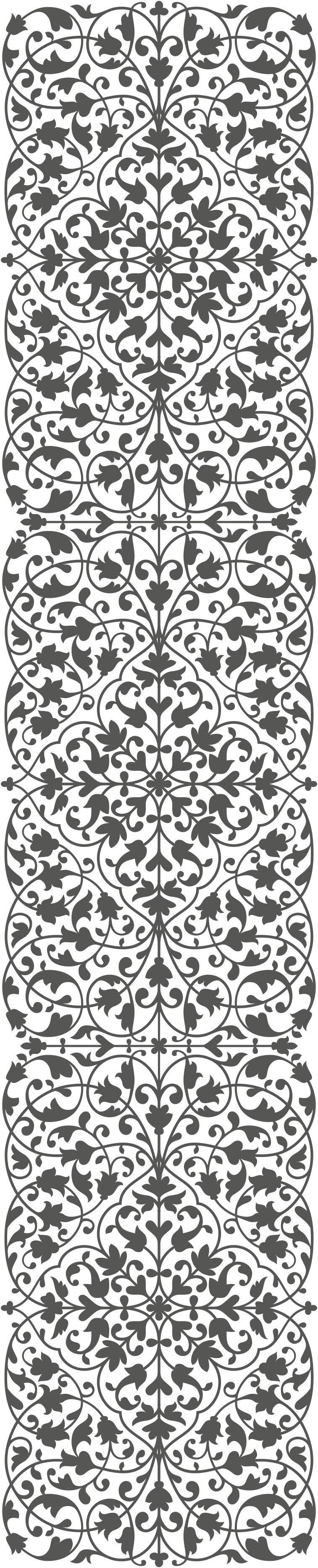 1957 г.31 января – Постановление Совета Министров ДАССР и бюро Дагобкома КПСС о включении в состав Дагестанской АССР части территории бывшей Грозненской области (Караногайского, Кизлярского, Крайновского, Тарумовского районов и г. Кизляра).июнь – в Дагестане образован Совет народного хозяйства.сентябрь – в районе поселка Турали открыт памятный обелиск венгерским красногвардейцам, расстрелянным белогвардейцами в 1918 г.На Всемирной Брюссельской выставке за кубачинские изделия из серебра и за ковры ручной работы Дагестанскому промсовету присуждена Большая золотая медаль, за балхарскую керамику и унцукульские изделия из дерева – Большая серебряная медаль. Кубачинские мастера А. Абдурахманов, Р. Алиханов, Г. Магомедов были награждены бронзовыми медалями выставки.Основан журнал «Женщина Дагестана».Построен Махачкалинский завод радиометрической и дозиметрической аппаратуры. С января 1968 г. переименован в Махачкалинский приборостроительный завод.Организован Махачкалинский завод сепараторов. 17 марта 1958 г. переименован в машиностроительный завод сепараторов, с 1969 г. – в Махачкалинский завод сепараторов.В Буйнакске построен агрегатный завод.Начато строительство Дагестанского электроаппаратного завода (г. Кизляр). В 1979 г. переименован в Кизлярский электроаппаратный завод (КЭАЗ).1958 г.23 апреля – распоряжением Совета Министров РСФСР был организован Дагестанский республиканский музей изобразительных искусств на базе художественных коллекций Дагестанского краеведческого музея.2 мая – открыт детский кардиологический санаторий на 50 мест на горячих минеральных источниках с. Ахты Ахтынского района.В г. Кизилюрте основан завод «Дагэлектроавтомат».Открыто художественное училище в Махачкале.1959 г.4 марта – создан Союз журналистов Дагестана.март – Постановлением Дагсовнархоза в г. Махачкале начато строительство завода стекловолокна.В Махачкале открыт Дагестанский электромашиностроительный завод «Дагэлектромаш».В Избербаше построен Дагестанский завод электротермического оборудования (ДагЗЭТО).Декада литературы и искусства Дагестана в Москве и Ленинграде.1960 г.8 апреля – вышел художественный фильм «Тучи покидают небо» по сценарию народного писателя ДАССР Ахмедхана Абу-Бакара.август – открыт памятник В. И. Ленину на центральной площади г. Махачкалы.9 сентября на территории Центральной клинической больницы установлены памятники – обелиски Н. И. Пирогову и А. В. Вишневскому.Введена в эксплуатацию Гергебильская ГЭС.Вступил в эксплуатацию Дербентский завод шлифовальных станков.Организована Дербентская ковровая фабрика.1961 г.1 июня – открыт Даргинский государственный музыкально-драматический театр им. О. Батырая в г. Избербаш.28 сентября – организована Махачкалинская эксплуатационная газовая контора «Горгаз» (ныне – АО «Газпром газораспределение Махачкала»).26 декабря – пущен в эксплуатацию первый гидроагрегат Чириюртовской ГЭС.Создан Дербентский коньячный комбинат.Построен Кизлярский мясокомбинат.1962 г.июнь – поселок Черный рынок переименован в поселок Кочубей.1963 г.1февраля – рабочий поселок Кизилюрт преобразован в город республиканского подчинения.23 февраля – создано Дагестанское отделение Каспийского научно-исследовательского института рыбного хозяйства и океанографии в г. Махачкала (КаспНИИРХ).26 февраля – открыта в г. Махачкале водогрязелечебница по улице Бейбулатова.7 мая – в г. Махачкале в соответствии с Постановлением Совета Министров ДАССР открыт парк культуры и отдыха имени Ленинского комсомола.9 мая – открылся при Махачкалинской городской поликлинике № 1 круглосуточный травматологический пункт (ныне – Республиканский ортопедо-травматологический центр).28 сентября – возле селения Мочох (Унцукульский район) образовалось озеро.Открыт Махачкалинский завод стекловолокна.Создан Махачкалинский домостроительный комбинат.В Буйнакске создан авторемонтный завод.1964 г.В г. Буйнакске организован шиноремонтный завод.Построена линия электропередачи Белиджи (Дагестан) – Ялама (Азербайджан).1965 г.9 ноября – ДАССР наградили орденом Ленина за достигнутые успехи в развитии народного хозяйства.Построен Кизлярский хлебозавод.1966 г.11 января – образовано Министерство лесного хозяйства Дагестанской АССР (ныне – Комитет по лесному хозяйству РД).21 июля – организован Махачкалинский завод минеральной воды и безалкогольных напитков.13 августа – организовано Главное управление по ирригации и строительству совхозов в ДАССР (ныне – ГУП «Главдагестансельхозводострой»).11 ноября – образован Дагестанский сельскохозяйственный техникум по подготовке руководящих кадров колхозов и совхозов в г. Махачкала.В Дербенте построен завод «Электросигнал».1968 г.13 февраля – в г. Махачкале была запущена первая троллейбусная линия.февраль – выход первого номера журнала «Дагестанский кооператор».На сцене Ленинградского академического театра оперы и балета им. С.М.Кирова поставлен первый дагестанский балет «Горянка» (по поэме Р. Гамзатова, музыка М. Кажлаева).В Кизилюрте построен домостроительный комбинат.1969 г.11 сентября – учреждено звание «Почетный гражданин города Махачкалы»Поэтапный перевод совхозов на хозрасчет в Дагестане.1970 г.14 мая – в Дагестане произошло сильнейшее и разрушительное по своим масштабам землетрясение в Дагестане. Началась работа помощи населению по ликвидации последствий землетрясения в Дагестане.1 сентября – открылись музыкальные школы в районных центрах: Кайтагского, Курахского, Ленинского, Новолакского, Советского, Табасаранского, Унцукульского и Хивского районов.На сцене Ленинградского академического Малого театра оперы и балета поставлена первая опера композитора Ш. Чалаева «Горцы».1971 г.22 марта – на привокзальной площади г. Махачкалы открыт памятник Махачу Дахадаеву – общественно-политическому деятелю Дагестана.7 – 9 августа – первый фестиваль фольклора в Дагестане.Участие дагестанских художников в выставке автономных республик в Москве в Центральном выставочном зале.1972 г.23 февраля – регистрирован новый поселок Дубки на базе «Чиркейгэсстроя» и передачи его в подчинение Дружбинского поссовета.3 апреля – образован Ленинский и Советский районы г. Махачкалы.1 июля – открыт Дагестанский политехнический институт (ныне – Дагестанский государственный технический университет).Организовано Дербентское музыкальное училище.1973 г.1 января – организован Дагестанский Государственный проектно-изыскательский институт по проектированию мелиоративного строительства «Даггипроводхоз».11 октября – открыта городская детская художественная школа в г. Махачкале по ул. Тахо-Годи.1975 г.Вышел художественный фильм «Когда дрожит земля», снятый режиссером А. Косаревым по сценарию Анатолия Безуглова на киностудии «Мосфильм», в основе сюжета – землетрясение 1970 г.1976 г.6 февраля – организовано Дагестанское бассейново- территориальное управление по регулированию использования и охране вод (ныне – Западно-Каспийское бассейновое водное управление).9 мая – открыт мемориал воинам, павшим в Великой Отечественной войне 1941–1945 гг. в парке Ленинского комсомола г. Махачкалы.Введена в постоянную эксплуатацию Чиркейская ГЭС.На базе Научно-исследовательского института пищевой промышленности и совхозов им. Ш. Алиева, «Геджух» и «Саликский» создано научно-производственное объединение «Дагагровинпром».1977 г.май – 30 человек из самодеятельных коллективов республики приняли участие в концерте в Кремлевском Дворце съездов.7 октября – принята Конституция СССР, в которой Коммунистическая партия была провозглашена руководящейсилой общества.1978 г.30 мая – на восьмой внеочередной сессии Верховного Совета ДАССР утверждена Конституция Дагестанской АССР.1979 г.В Махачкале проведена зональная художественная выставка «Советский Юг».1980 г.18 декабря – в Махачкале открыт памятник дагестанским большевикам – руководителям революционного подполья в 1919 г.Вышел художественный фильм «Чегери» по сценарию Ахмедхана Абу-Бакара.1981 г.март – в Москве открылись Дни дагестанской литературы и искусства, посвященные 60-летию образования республики.1388 работников промышленности, сельского хозяйства, деятелей науки, культуры, партийно-государственных деятелей республики награждены государственными орденами и медалями.1982 г.9–15 июня – в Дагестане прошла Неделя таджикской литературы, посвященная 60-летию образования СССР.1983 г.8 апреля – Приказом Главного управления охотничьего хозяйства и заповедников при Совете Министров РСФСР организован Государственный природный заказник федерального значения «Аграханский».1 ноября – состоялось открытие в с. Аксай Хасавюртовского района специальной общеобразовательной школы-интерната для умственноотсталых детей.Московское театральное училище им. Щукина подготовило группу артистов Кумыкского муздрамтеатра.1984 г.В Махачкале открылось новое здание Русского драматического театра им. М. Горького, построенное московскими строителями по проекту грузинских архитекторов в рамках дружественной помощи Дагестану по ликвидации последствий землетрясения 14 мая 1970 года.1985г.май – премьера оперы Ш. Чалаева «Читая дневники поэта» в Московском камерном музыкальном театре.15 августа – образован Кировский район г. Махачкалы.27 сентября – в городе Кизляре был открыт памятник «250 лет Кизляру».16 декабря– образован Кировский районный народный суд в г. Махачкалы.1986 г.21 августа – образован Агропром ДАССР.Введена в постоянную эксплуатацию Миатлинская ГЭС.В Махачкале открыт Музей боевой Славы – филиал Дагестанского государственного объединенного исторического и архитектурного музея в г. Махачкала (ныне – Музей боевой славы им.В.Макаровой).1987 г.9 января – Постановлением Совета Министров РСФСР было организовано Федеральное государственное бюджетное учреждение «Дагестанский» – государственный природный заповедник.28 января – создано Музыкальное общество ДАССР.1988 г.9 марта – поселок городского типа Южно-Сухокумск, подчиненный Кизлярскому горсовету, Указом Президиума Верховного Совета РСФСР получил статус города.29 марта– Махачкалинский родильный дом № 2 стал первым в стране медицинским учреждением, награжденным золотой медалью Советского фонда мира. Медаль учреждена в 1987 году.март – указом Президиума ВС РСФСР Южно Сухокумску присвоен статус города.14 апреля – состоялось открытие в г. Махачкала минерального источника «Тарнаир -175».11 мая – Дербентский государственный историко-архитектурный и художественный музей-заповедник принял первых посетителей.23 сентября – на базе Министерства просвещения ДАССР и Государственного комитета ДАССР по профтехобразованию создано Министерство народного образования ДАССР.15 ноября – день создания Управления по борьбе с организованной преступностью (УБОП при МВД России и Дагестана).1989 г.8 мая  – образован Гумбетовский военный комиссариат.1 июня  – при Дагестанской филармонии создан камерный оркестр под руководством заслуженного деятеля искусств РД Станислава Хржановского.12 августа – создан Махачкалинский таможенный пост Азербайджанской таможни ГУ ГТК при Совете Министров СССР.6 марта– первым секретарем Дагестанского обкома КПСС стал Муху Алиев, сменивший Магомеда Юсупова.1990 г.январь – созван Первый съезд мусульман Дагестана, на нем учреждено Духовное управление мусульман Дагестана (ДуМД), избран его председатель (муфтий).20 мая – создано культурно-историческое общество «Фонд Шамиля», для издания исторических хроник, мемуаров, научных и научно-популярных книг по истории Дагестана, о движении горцев Дагестана и Чечни в первой половине XIX века.22 ноября – образован Государственный комитет ДАССР по делам национальностей (ныне – Министерство по национальной политике и делам религий РД).1991 г.2 января – образованы Конституционный и Арбитражный суды РД.19 января – при Правительстве ДАССР создан Комитет по делам национальностей.29 января – Дагестанский филиал Академии наук СССР был преобразован в Дагестанский научный центр АН СССР.11 февраля – открыт Институт народного хозяйства ДАССР (ныне – ГОУ ВО «Дагестанский государственный университет народного хозяйства»)4 марта – поселок Дагестанские Огни отнесен в категорию городов Дагестанской АССР.13 мая – объявлено днем преобразования Дагестанской Автономной Советской Социалистической республики в Дагестанскую Советскую Социалистическую Республику – в Республику Дагестан.10 июля – образовано Управление Совмина ДАССР по делам религий.23 июля – состоялся III Съезд народных депутатов Дагестана. Во исполнение Закона о реабилитации репрессированных народов, принятого в апреле 1941 года Верховным Советом РСФСР, съезд принял решение о реабилитации чеченцев-аккинцев.21 октября – образован Комитет Правительства РД по делам ветеранов войн (ныне – Республиканский комитет ветеранов войны и военной службы РД).декабрь – на III Съезде народных депутатов принято решение о переименовании ДАССР в Республику Дагестан.Начал работу Дагестанский государственный институт народного хозяйства.1992 г.24 января – принято специальное постановление Правительства РФ, определяющее порядок финансирования и строительства всех объектов для обустройства лакского населения, выплаты компенсаций семьям репрессированных чеченцев-аккинцев.28 мая – образовано правление Фонда имущества Республики Дагестан.август – в Махачкале состоялся Первый Международный конгресс соотечественников Дагестана.18 сентября– Указом Президиума Верховного Совета Республики Дагестан был образован Кумторкалинский район с центром в селении Коркмаскала.Созданы Горный ботанический сад и Региональный центр этнополитических исследований при Дагестанском научном центре РАН.Проведена экономическая реформа в промышленности Дагестана.Создан Комитет по делам ветеранов.1993 г.6 мая – в Русском театре состоялся телемарафон «Память народа», организованный Госкомитетом РД по делам ветеранов войны. Собранные средства направлены на подготовку и издание «Книги памяти».24 июня – открыто морское сообщение между Ираном и Дагестаном.21 октября – в г. Махачкале состоялся Съезд женщин Дагестана, посвященный роли женщины в решении задач, стоящих перед республикой, и повышению ее общественного статуса.22 октября – сессия Верховного Совета Республики Дагестан приняла постановление о реформировании органов государственной власти и органов местного самоуправления.28 октября – организованы Самурский и Сулакский государственные заповедники.Приказом Директора Федеральной пограничной службы РФ создан оперативно-войсковой отдел «Махачкала».1994 г.12 февраля – создан Фонд социального страхования по Республике Дагестан.24 февраля – утверждено положение о Государственном флаге Республики Дагестан.24 февраля – образован Департамент профессионального образования в составе Министерства образования ДАССР.8 апреля – в г. Махачкале образован Российский центр международного культурного сотрудничества.19 июня – выборы в представительные органы местного самоуправления республики.26 июля – Конституционным Собранием принята новая Конституция РД.июль – создан коллективный орган исполнительной власти – Государственный Совет Республики Дагестан.17 октября – было открыто и официально зарегистрировано Отделение общероссийской организации «Союз театральных деятелей РФ (Всероссийское театральное общество)» – «Союз театральных деятелей Республики Дагестан».20 октября – принято постановление Верховного Совета РД об утверждении Государственного герба Республики Дагестан.16 декабря – образована правительственная комиссия по приему беженцев из Чеченской республики.1995 г.31 марта – в г. Махачкале состоялось открытие мемориальной доски пятикратному чемпиону мира по вольной борьбе Али Алиеву.8 мая - открытие в г. Махачкала госпиталя для ветеранов, войны и труда (ныне – ГБУ РД «Республиканская клиническая больница №2»).24 мая – была образована Лицензионная палата Республики Дагестан.июнь – утверждено положение о Государственном гимне Республики Дагестан.1996 г.15 февраля – состоялось открытие в г. Махачкала мемориального комплекса памяти погибших в Афганистане (в сквере по проспекту И. Шамиля).14 июня – Создана Счетная палата Дагестана.19 июня– образован Государственный Комитет РД по мелиорации и водному хозяйству.21августа – Указом Государственного Совета Республики Дагестан был образован Совет безопасности РД.16 октября – образован Комитет правительства РД по печати.Построена железнодорожная ветка Карланюрт–Кизляр протяженностью 78 км.1997 г.20 мая – созданы Миграционная служба РД и комитет Правительства РД по жилищно-коммунальному хозяйству.30 мая – в г. Махачкале открылись: научный центр Российской Академии образования и филиал Московского автодорожного института.Открыто предприятие по производству безалкогольных напитков «Денеб» в Махачкале.1998 г.27 апреля – в соответствии с Постановлением Правительства РД в г. Дербенте был создан Азербайджанский государственный театр.7 августа – в г. Махачкале создан единый городской отдел ЗАГСа.4 сентября– в результате теракта в г. Махачкале на ул. Пархоменко погибли 18 и ранено 90 человек.Введен в действие гидроагрегат № 1 Ирганайской ГЭС.Введена в эксплуатацию Ахтынская ГЭС.В Дагестане открыт Государственный театр оперы и балета.1999 г.2 августа – в Дагестан вторглись бандформирования с территории Чеченской Республики, захватили ряд населенных пунктов Цумадинского, Ботлихского и Новолакского районов. 16 сентября– завершилась 45-дневная война в Дагестане.16 сентября – при Государственном Совете создан Совет Старейшин.2000 г.18 мая – был организован Республиканский координационный Совет по патриотическому воспитанию молодежи.28 ноября – создана Республиканская государственная служба по охране окружающей среды и природных ресурсов РД при Комитете природных ресурсов по РД Министерства природных ресурсов РФ.ноябрь – проведен четвертый фестиваль республик, краев и областей Северного Кавказа «Мир – Кавказу».8 декабря – создан Государственный Ногайский драматический театр в с.Терекли-Мектеб.Введена в постоянную эксплуатацию Бавтугайская ГЭС.2001 г.17 января – Указом Госсовета РД Государственный комитет РД по физической культуре и спорту преобразован в Министерство по физической культуре и спорту РД.9 октября – в г. Каспийске создана Республиканская кадетская морская школа-интернат.Введена в постоянную эксплуатацию 1-я очередь Ирганайской ГЭС.2002 г.1 февраля – состоялось открытие Дагестанского центра Российской академии туризма.4 марта – Указом Госсовета РД образована Комиссия по правам человека.9 мая – в г. Каспийске в результате теракта погибли 42 человека и более 100 ранены.20 июня – в Махачкале состоялось открытие нового здания Кумыкского музыкально-драматического театра им. А. П. Салаватова.14 августа – в Махачкале на проспекте Расула Гамзатова в торжественной обстановке был открыт памятник летчику, Герою Советского Союза Юсупу Акаеву.2003 г.7 февраля – вышло постановление Правительства РД о республиканском выставочно-маркетинговом центре «Дагестан-ЭКСПО» при Министерстве экономики РД.30 июня – было принято постановление Правительства РД об издании Республиканской Книги памяти «Солдаты Отечества».3 июля – на состоявшейся в Париже 27-й сессии Комитета всемирного наследия при ЮНЕСКО город Дербент был номинирован для включения в список Всемирного наследия и при поддержке всех стран-участниц сессии в него были включены крепость Нарын-Кала, крепостные стены, сооружения старого города и окружающий ландшафт.10 июля – Конституционное Собрание утвердило новую Конституцию Республики Дагестан.21 июля – создан Государственный театр песни Дагестана.19 сентября – в Союзе журналистов РД состоялась презентация Дагестанского филиала Союза кинематографистов России.19 ноября – принят Закон о Государственном гербе Республики Дагестан.2004 г.17 марта – в г. Махачкале открылся Центр обслуживания абонентов сотовой связи «Мегафон».16 апреля – образованы Комитет по физической культуре и спорту при Совмине ДАССР и комитеты при городских и районных администрациях.27 мая – Дагестанской Республиканской библиотеке присвоено имя народного поэта Дагестана Расула Гамзатова.Введена в постоянную эксплуатацию Гунибская ГЭС.2005 г.1 сентября – в г. Каспийске открыта кадетская морская школа-интернат.23 сентября – в г. Махачкале было создано Государственное учреждение «Республиканский центр судебной экспертизы министерства юстиции РД».2006 г.25 июля – состоялось открытие Терского рыбоводного завода.19 сентября – Постановлением Правительства Республики Дагестан Республиканская библиотека была переименована в Национальную библиотеку РД им. Р. Гамзатова.12 декабря – в г. Махачкале состоялось открытие памятника «Защитник Отечества», расположенного в начале автотрассы «Махачкала – Аэропорт».2007 г.16 января – при Президенте РД образован Совет глав муниципальных образований.22 февраля – Геральдический Совет при Президенте России зарегистрировал герб и флаг города Махачкалы.16 марта – сформирована Общественная палата РД при Президенте Дагестана.19 августа – в г. Махачкале был открыт памятник прославленному подводнику, Герою Советского Союза Магомеду Гаджиеву на улице, носящей его имя.23 сентября – в г. Махачкале открылся Первый Международный фестиваль русских театров республик Северного Кавказа и стран Черноморско-Каспийского региона.сентябрь – В Махачкале открылся I международный фестиваль русских театров республик Северного Кавказа и стран Черноморско-Каспийского региона.26 декабря – состоялся пуск Шиназской ГЭС мощностью 1,38 МВт, расположенной на реке Шиназчай, в Рутульском районе.2008 г.31 мая – в Махачкале в парке им. Ленинского комсомола состоялось открытие памятника выдающемуся государственному и общественно-политическому деятелю Дагестана Магомед-Саламу Умаханову.26 июля – в г. Махачкале стартовал III Международный фестиваль фольклора и традиционной культуры «Горцы».20 августа – Указом Президента РД создано Агентство по лесному хозяйству Республики Дагестан.9 сентября – в рамках празднования 85-летия народного поэта Дагестана Расула Гамзатова в Махачкале открылся Государственный литературный музей поэта.24 декабря – состоялся пуск Амсарской ГЭС, расположенной на реке Маги (Маик-Чай) в Рутульском районе рядом с с. Амсар.2009 г.23 апреля – в Махачкале на территории Республиканского центра детско-юношеского туризма Министерства образования и науки РД открылся музей Телевизионного отряда краеведов-следопытов.2010 г.22 мая – между Махачкалой и Каспийском в торжественной обстановке состоялось открытие Дворца спорта, которому было присвоено имя Али Алиева и памятника выдающемуся атлету современности.23 июля – в Махачкале, на площадке перед зданием Кумыкского музыкально-драматического театра им. А.-П. Салаватова прошло торжественное открытие памятника народной артистке СССР Барият Мурадовой.1 декабря– в Кизляре прошло торжественное открытие спортивного комплекса «Олимп», который расположился в микрорайоне «Черемушки».Открытие памятника Народному поэту Дагестана Расулу Гамзатову, скульптор Магомед-Али Алиев.2011 г.27 – 28 июля – I Дагестанский экономический форум.8 ноября – в соответствии с Постановлением Правительства РД «О создании государственных казенных учреждений РД путем изменения типа существующих государственных учреждений РД, подведомственных Управлению Правительства РД по делам архивов» изменен тип учреждения на казенное и создано  Государственное казенное учреждение «Центральный государственный архив Республики Дагестан».15 декабря – III Съезд народов Дагестана.2012 г.28 мая – в г. Каспийске был торжественно открытпамятник пограничникам – Героям Российской Федерации.1 августа – в райцентре Хунзах Хунзахского района на территории военного городка в торжественной обстановке был открыт памятник, посвященный военнослужащим, погибшим при исполнении воинского долга.2 октября – после капитальной реконструкции в торжественной обстановке было открыто движение по Гимринскому автодорожному тоннелю.2013 г.Утверждение генплана агломерации Махачкала – Каспийск.2014 г. Футбольный клуб «Анжи» стал самым финансово успешным спортивным бизнесом в России по итогам года. 2015 г.26 июля – открылся Театр поэзии, призванный привлечь внимание к литературе и возродить традицию поэтического исполнительства.27 сентября – на стадионе «Труд» в Махачкале состоялось торжественное открытие VI Фестиваля культуры и спорта народов Кавказа «Кавказские игры».2016 г.4 октября – открытие нового здания Дагестанского Государственного Объединенного музея.Открытие первой Детской филармонии г. Махачкалы.2017 г. 1 февраля – состоялось торжественное открытие нового маршрута троллейбусной линии их Махачкалы в Каспийск.31 июля – в Махачкале состоялось торжественное открытие этнокультурной туристической площадки – аллеи «Город Мастеров». 19 октября – в Махачкале открылся исторический парк «Россия – моя история».Преобразование Дагестанского Объединенного музея в Национальный музей Дагестана им. А. Тахо-Годи.2018 г.На сцене Аварского театра состоялась торжественная церемония открытия II Республиканского театрального фестиваля-конкурса «Воспевшие Дагестан».2019 г.27 февраля – в Избербаше состоялось торжественное открытие обновленного здания Даргинского государственного музыкально-драматического театра им. Омарла Батырая после многолетней реконструкции.2020 г.На инвестиционной площадке «Уйташ» в г. Каспийске состоялось открытие завода по производству полиэтилена ООО «Дагполимер».Образовано 2 индустриальных парка – «Промпарк «Дагдизель» и муниципальный индустриальный парк «Ногайпром».